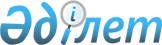 О районном бюджете на 2020-2022 годы
					
			С истёкшим сроком
			
			
		
					Решение Аральского районного маслихата Кызылординской области от 19 декабря 2019 года № 289. Зарегистрировано Департаментом юстиции Кызылординской области 24 декабря 2019 года № 7043. Прекращено действие в связи с истечением срока
      В соответствии со статьей 9 кодекса Республики Казахстан от 4 декабря 2008 года "Бюджетный кодекс Республики Казахстан", подпунктом 1) пункта 1 статьи 6 Закона Республики Казахстан от 23 января 2001 года "О местном государственном управлении и самоуправлении в Республике Казахстан" Аральский районный маслихат РЕШИЛ:
      1. Утвердить районный бюджет на 2020-2022 годы согласно приложениям 1, 2 и 3, в том числе на 2020 год в следующих объемах:
      1) доходы – 21 013 368,6 тысяч тенге, в том числе:
      налоговые поступления – 2 038 535 тысяч тенге;
      неналоговые поступления – 7 585,3 тысяч тенге;
      поступления от продажи основного капитала – 50 500 тысяч тенге;
      поступления трансфертов – 18 916 748,3 тысяч тенге;
      2) затраты – 21 153 456,3 тысяч тенге;
      3) чистое бюджетное кредитование – 2 025 755 тысяч тенге;
      бюджетные кредиты – 2 037 379,5 тысяч тенге;
      погашение бюджетных кредитов – 11 624,5 тысяч тенге;
      4) сальдо по операциям с финансовыми активами – 6 700 тысяч тенге; 
      приобретение финансовых активов – 6 700 тысяч тенге;
      поступления от продажи финансовых активов государства – 0;
      5) дефицит (профицит) бюджета– - 2 172 542,7 тысяч тенге;
      6) финансирование дефицита (использование профицита) бюджета – 2 172 542,7 тысяч тенге.
      Сноска. Пункт 1 – в редакции решения Аральского районного маслихата Кызылординской области от 09.12.2020 № 433 (вводится в действие с 01.01.2020).


      2. Утвердить резерв местного исполнительного органа района в размере –40 761 тысяч тенге.
      3. Утвердить перечень районных бюджетных программ, не подлежащих секвестру в процессе исполнения районного бюджета на 2020 год согласно приложению 4.
      4. Настоящее решение вводится в действие с 1 января 2020 года и подлежит официальному опубликованию. Районный бюджет на 2020 год
      Сноска. Приложение 1 – в редакции решения Аральского районного маслихата Кызылординской области от 09.12.2020 № 433 (вводится в действие с 01.01.2020). Районный бюджет на 2021 год Районный бюджет на 2022 год Перечень районных бюджетных программ, не подлежащих секвестру в процессе исполнения районного бюджета на 2020 год
					© 2012. РГП на ПХВ «Институт законодательства и правовой информации Республики Казахстан» Министерства юстиции Республики Казахстан
				
      Председатель сессии Аральскогорайонного маслихата

Қ. Аяпов

      Секретарь Аральскогорайонного маслихата

Д. Мадинов
Приложение 1 к решению
Аральского районного маслихата
от "19" декабря 2019 года № 289
Категория 
Категория 
Категория 
Категория 
Сумма на 2020 год
(тысяч тенге)
Класс 
Класс 
Класс 
Сумма на 2020 год
(тысяч тенге)
Подкласс 
Подкласс 
Сумма на 2020 год
(тысяч тенге)
Наименование 
Сумма на 2020 год
(тысяч тенге)
1
2
3
4
5
1. Доходы
21 013 968,6
1
Налоговые поступления
2 038 535
01
Подоходный налог
454 789
1
Корпоративный подоходный налог
122 895
2
Индивидуальный подоходный налог
331 894
03
Социальный налог
366 420
1
Социальный налог
366 420
04
Hалоги на собственность
1 156 412
1
Hалоги на имущество
1 155 862
5
Единый земельный налог
550
05
Внутренние налоги на товары, работы и услуги
54 527
2
Акцизы
8 251
3
Поступления за использование природных и других ресурсов
35 805
4
Сборы за ведение предпринимательской и профессиональной деятельности
9 939
`
5
Налог на игорный бизнес
532
08
Обязательные платежи, взимаемые за совершение юридически значимых действий и (или) выдачу документов уполномоченными на то государственными органами или должностными лицами
6 387
1
Государственная пошлина
6 387
2
Неналоговые поступления
7 585,3
01
Доходы от государственной собственности
5 506,3
5
Доходы от аренды имущества, находящегося в государственной собственности
4 818
7
Вознаграждения по кредитам, выданным из государственного бюджета
514,3
9
Прочие доходы от государственной собственности
174
06
Прочие неналоговые поступления
2 079
1
Прочие неналоговые поступления
2 079
3
Поступления от продажи основного капитала
50 500
01
Продажа государственного имущества, закрепленного за государственными учреждениями
5 000
1
Продажа государственного имущества, закрепленного за государственными учреждениями
5 000
03
Продажа земли и нематериальных активов
45 500
1
Продажа земли
40 000
2
Продажа нематериальных активов
5 500
4
Поступления трансфертов
18 917 348,3
02
Трансферты из вышестоящих органов государственного управления
18 917 348,3
2
Трансферты из областного бюджета
18 917 348,3
Функциональная группа
Функциональная группа
Функциональная группа
Функциональная группа
Сумма на 2020 год
(тысяч тенге)
Администратор бюджетных программ
Администратор бюджетных программ
Администратор бюджетных программ
Сумма на 2020 год
(тысяч тенге)
Программа 
Программа 
Сумма на 2020 год
(тысяч тенге)
Наименование 
Сумма на 2020 год
(тысяч тенге)
2. Затраты
21 153 456,3
01
Государственные услуги общего характера
759 422
112
Аппарат маслихата района (города областного значения)
34 641
001
Услуги по обеспечению деятельности маслихата района (города областного значения)
34 013
003
Капитальные расходы государственного органа
628
122
Аппарат акима района (города областного значения)
188 999
001
Услуги по обеспечению деятельности акима района (города областного значения)
185 936
003
Капитальные расходы государственного органа
3 063
452
Отдел финансов района (города областного значения)
245 800
001
Услуги по реализации государственной политики в области исполнения бюджета района и управления коммунальной собственностью района (города областного значения)
33 711
003
Проведение оценки имущества в целях налогообложения
1 924
010
Приватизация, управление коммунальным имуществом, постприватизационная деятельность и регулирование споров, связанных с этим
500
018
Капитальные расходы государственного органа
240
113
Целевые текущие трансферты нижестоящим бюджетам
209 425
805
Отдел государственных закупок района (города областного значения)
33 410
001
Услуги по реализации государственной политики в области закупок на местном уровне
30 960
003
Капитальные расходы государственного органа
2 450
453
Отдел экономики и бюджетного планирования района (города областного значения)
35 956
001
Услуги по реализации государственной политики в области формирования и развития экономической политики, системы государственного планирования
34 656
004
Капитальные расходы государственного органа
1 300
458
Отдел жилищно-коммунального хозяйства, пассажирского транспорта и автомобильных дорог района (города областного значения)
89 466
001
Услуги по реализации государственной политики на местном уровне в области жилищно-коммунального хозяйства, пассажирского транспорта и автомобильных дорог 
35 147
113
Целевые текущие трансферты нижестоящим бюджетам
39 763
114
Целевые трансферты на развитие нижестоящим бюджетам
14 556
472
Отдел строительства, архитектуры и градостроительства района (города областного значения)
41 622
040
Развитие объектов государственных органов
41 622
493
Отдел предпринимательства, промышленности и туризма района (города областного значения)
18 803
001
Услуги по реализации государственной политики на местном уровне в области развития предпринимательства, промышленности и туризма 
18 803
801
Отдел занятости, социальных программ и регистрации актов гражданского состояния района (города областного значения)
70 725
001
Услуги по реализации государственной политики на местном уровне в сфере занятости, социальных программ и регистрации актов гражданского состояния
70 725
02
Оборона
8 582
122
Аппарат акима района (города областного значения)
8 582
005
Мероприятия в рамках исполнения всеобщей воинской обязанности
4 450
007
Мероприятия по профилактике и тушению степных пожаров районного (городского) масштаба, а также пожаров в населенных пунктах, в которых не созданы органы государственной противопожарной службы
4 132
03
Общественный порядок, безопасность, правовая, судебная, уголовно-исполнительная деятельность
7 172
458
Отдел жилищно-коммунального хозяйства, пассажирского транспорта и автомобильных дорог района (города областного значения)
7 172
021
Обеспечение безопасности дорожного движения в населенных пунктах
7 172
04
Образование
13 298 096,7
464
Отдел образования района (города областного значения)
291 783,8
040
Реализация государственного образовательного заказа в дошкольных организациях образования
291 783,8
472
Отдел строительства, архитектуры и градостроительства района (города областного значения)
21 000
037
Строительство и реконструкция объектов дошкольного воспитания и обучения
21 000
464
Отдел образования района (города областного значения)
12 168 263,2
003
Общеобразовательное обучение
11 992 380,2
006
Дополнительное образование для детей
175 883
465
Отдел физической культуры и спорта района (города областного значения)
126 215,7
017
Дополнительное образование для детей и юношества по спорту
126 215,7
472
Отдел строительства, архитектуры и градостроительства района (города областного значения)
25 888
022
Строительство и реконструкция объектов начального, основного среднего и общего среднего образования
25 888
464
Отдел образования района (города областного значения)
664 946
001
Услуги по реализации государственной политики на местном уровне в области образования 
38 598
005
Приобретение и доставка учебников, учебно-методических комплексов для государственных учреждений образования района (города областного значения)
153 037
007
Проведение школьных олимпиад, внешкольных мероприятий и конкурсов районного (городского) масштаба
654
015
Ежемесячная выплата денежных средств опекунам (попечителям) на содержание ребенка-сироты (детей-сирот), и ребенка (детей), оставшегося без попечения родителей
22 234
029
Обследование психического здоровья детей и подростков и оказание психолого-медико-педагогической консультативной помощи населению
16 954
067
Капитальные расходы подведомственных государственных учреждений и организаций
393 865
068
Обеспечение повышения компьютерной грамотности населения
1 595
113
Целевые текущие трансферты нижестоящим бюджетам
38 009
06
Социальная помощь и социальное обеспечение
1 468 000
801
Отдел занятости, социальных программ и регистрации актов гражданского состояния района (города областного значения)
446 700
010
Государственная адресная социальная помощь
446 700
801
Отдел занятости, социальных программ и регистрации актов гражданского состояния района (города областного значения)
978 455
004
Программа занятости
624 888
006
Оказание социальной помощи на приобретение топлива специалистам здравоохранения, образования, социального обеспечения, культуры, спорта и ветеринарии в сельской местности в соответствии с законодательством Республики Казахстан
25 991
007
Жилищная помощь
5 649
008
Социальная поддержка граждан, награжденных орденами "Отан", "Данк" от 26 июля 1999 года удостоенных высокого звания "Халық қаһарманы", почетных званий республики
251
009
Материальное обеспечение детей-инвалидов, воспитывающихся и обучающихся на дому
4 601
011
Социальная помощь отдельным категориям нуждающихся граждан по решениям местных представительных органов
144 689
014
Оказание социальной помощи нуждающимся гражданам на дому
2 284
017
Обеспечение нуждающихся инвалидов обязательными гигиеническими средствами и предоставление услуг специалистами жестового языка, индивидуальными помощниками в соответствии с индивидуальной программой реабилитации инвалида
105 193
023
Обеспечение деятельности центров занятости населения
64 909
458
Отдел жилищно-коммунального хозяйства, пассажирского транспорта и автомобильных дорог района (города областного значения)
564
050
Обеспечение прав и улучшение качества жизни инвалидов в Республике Казахстан
564
801
Отдел занятости, социальных программ и регистрации актов гражданского состояния района (города областного значения)
42 281
018
Оплата услуг по зачислению, выплате и доставке пособий и других социальных выплат
2 433
020
Размещение государственного социального заказа в неправительственных организациях
10 615
050
Обеспечение прав и улучшение качества жизни инвалидов в Республике Казахстан
29 233
07
Жилищно-коммунальное хозяйство
1 305 762,1
458
Отдел жилищно-коммунального хозяйства, пассажирского транспорта и автомобильных дорог района (города областного значения)
164 440
070
Возмещение платежей населения по оплате коммунальных услуг в режиме чрезвычайного положения в Республике Казахстан
164 440
472
Отдел строительства, архитектуры и градостроительства района (города областного значения)
165 100
003
Проектирование и (или) строительство, реконструкция жилья коммунального жилищного фонда
6 300
004
Проектирование, развитие и (или) обустройство инженерно-коммуникационной инфраструктуры
150 000
098
Приобретение жилья коммунального жилищного фонда
8 800
472
Отдел строительства, архитектуры и градостроительства района (города областного значения)
835 119,5
005
Развитие коммунального хозяйства
127 399
006
Развитие системы водоснабжения и водоотведения
707 720,5
458
Отдел жилищно-коммунального хозяйства, пассажирского транспорта и автомобильных дорог района (города областного значения)
141 142,6
015
Освещение улиц в населенных пунктах
2 700
016
Обеспечение санитарии населенных пунктов
1 790
018
Благоустройство и озеленение населенных пунктов
136 652,6
08
Культура, спорт, туризм и информационное пространство
642 485
455
Отдел культуры и развития языков района (города областного значения)
159 016
003
Поддержка культурно-досуговой работы
159 016
465
Отдел физической культуры и спорта района (города областного значения)
112 964
001
Услуги по реализации государственной политики на местном уровне в сфере физической культуры и спорта
17 614
004
Капитальные расходы государственного органа
130
005
Развитие массового спорта и национальных видов спорта
77 742
006
Проведение спортивных соревнований на районном (города областного значения) уровне
13 284
032
Капитальные расходы подведомственных государственных учреждений и организаций
4 194
472
Отдел строительства, архитектуры и градостроительства района (города областного значения)
63 947
008
Развитие объектов спорта
63 947
455
Отдел культуры и развития языков района (города областного значения)
182 453
006
Функционирование районных (городских) библиотек
181 104
007
Развитие государственного языка и других языков народа Казахстана
1 349
456
Отдел внутренней политики района (города областного значения)
15 710
002
Услуги по проведению государственной информационной политики 
15 710
455
Отдел культуры и развития языков района (города областного значения)
36 408
001
Услуги по реализации государственной политики на местном уровне в области развития языков и культуры
23 508
010
Капитальные расходы государственного органа
952
032
Капитальные расходы подведомственных государственных учреждений и организаций
7 448
113
Целевые текущие трансферты нижестоящим бюджетам
4 500
456
Отдел внутренней политики района (города областного значения)
71 987
001
Услуги по реализации государственной политики на местном уровне в области информации, укрепления государственности и формирования социального оптимизма граждан
32 551
003
Реализация мероприятий в сфере молодежной политики
38 436
032
Капитальные расходы подведомственных государственных учреждений и организаций
1 000
09
Топливно-энергетический комплекс и недропользование
56 909
472
Отдел строительства, архитектуры и градостроительства района (города областного значения)
56 909
009
Развитие теплоэнергетической системы
28 191
036
Развитие газотранспортной системы 
28 718
10
Сельское, водное, лесное, рыбное хозяйство, особо охраняемые природные территории, охрана окружающей среды и животного мира, земельные отношения
140 590,5
462
Отдел сельского хозяйства района (города областного значения)
32 776
001
Услуги по реализации государственной политики на местном уровне в сфере сельского хозяйства
32 776
472
Отдел строительства, архитектуры и градостроительства района (города областного значения)
68 440,5
010
Развитие обьектов сельского хозяйства
68 440,5
473
Отдел ветеринарии района (города областного значения)
4 452
001
Услуги по реализации государственной политики на местном уровне в сфере ветеринарии
4 452
463
Отдел земельных отношений района (города областного значения)
26 271
001
Услуги по реализации государственной политики в области регулирования земельных отношений на территории района (города областного значения)
21 369
006
Землеустройство, проводимое при установлении границ районов, городов областного значения, районного значения, сельских округов, поселков, сел
4 093
007
Капитальные расходы государственного органа
809
462
Отдел сельского хозяйства района (города областного значения)
8 651
099
Реализация мер по оказанию социальной поддержки специалистов
8 651
11
Промышленность, архитектурная, градостроительная и строительная деятельность
47 370,5
472
Отдел строительства, архитектуры и градостроительства района (города областного значения)
47 370,5
001
Услуги по реализации государственной политики в области строительства, архитектуры и градостроительства на местном уровне
46 319,1
015
Капитальные расходы государственного органа
1 051,4
12
Транспорт и коммуникации
583 881,8
458
Отдел жилищно-коммунального хозяйства, пассажирского транспорта и автомобильных дорог района (города областного значения)
583 881,8
022
Развитие транспортной инфраструктуры
24 378
023
Обеспечение функционирования автомобильных дорог
96 247,3
045
Капитальный и средний ремонт автомобильных дорог в городах районного значения, селах, поселках, сельских округах
337 737,5
051
Реализация приоритетных проектов транспортной инфраструктуры
125 519
13
Прочие
25 210
493
Отдел предпринимательства, промышленности и туризма района (города областного значения)
449
006
Поддержка предпринимательской деятельности
449
452
Отдел финансов района (города областного значения)
24 761
012
Резерв местного исполнительного органа района (города областного значения) 
24 761
14
Обслуживание долга
514,3
452
Отдел финансов района (города областного значения)
514,3
013
Обслуживание долга местных исполнительных органов по выплате вознаграждений и иных платежей по займам из областного бюджета
514,3
15
Трансферты
2 809 460,4
452
Отдел финансов района (города областного значения)
2 809 460,4
006
Возврат неиспользованных (недоиспользованных) целевых трансфертов
1 836,6
024
Целевые текущие трансферты из нижестоящего бюджета на компенсацию потерь вышестоящего бюджета в связи с изменением законодательства
403 126
038
Субвенций
2 312 422
054
Возврат сумм неиспользованных (недоиспользованных) целевых трансфертов, выделенных из республиканского бюджета за счет целевого трансферта из Национального фонда Республики Казахстан
92 075,8
3.Чистое бюджетное кредитование
2 025 755
Бюджетные кредиты
2 037 379,5
04
Образование
864 315
472
Отдел строительства, архитектуры и градостроительства района (города областного значения)
864 315
022
Строительство и реконструкция объектов начального, основного среднего и общего среднего образования
864 315
07 
Жилищно-коммунальное хозяйство
360 026,2
472
Отдел строительства, архитектуры и градостроительства района (города областного значения)
360 026,2
003
Проектирование и (или) строительство, реконструкция жилья коммунального жилищного фонда
360 026,2
09
Топливно-энергетический комплекс и недропользование
19 125,3
458
Отдел жилищно-коммунального хозяйства, пассажирского транспорта и автомобильных дорог района (города областного значения)
19 125,3
036
Развитие газотранспортной системы 
19 125,3
10
Сельское, водное, лесное, рыбное хозяйство, особо охраняемые природные территории, охрана окружающей среды и животного мира, земельные отношения
31 812
462
Отдел сельского хозяйства района (города областного значения)
31 812
008
Бюджетные кредиты для реализации мер социальной поддержки специалистов
31 812
12
Транспорт и коммуникации
762 101
458
Отдел жилищно-коммунального хозяйства, пассажирского транспорта и автомобильных дорог района (города областного значения)
762 101
022
Развитие транспортной инфраструктуры
99 452
045
Капитальный и средний ремонт автомобильных дорог районного значения и улиц населенных пунктов
662 649
5
Погашение бюджетных кредитов
11 624,5
1
Погашение бюджетных кредитов, выданных из государственного бюджета
11 624,5
13
Погашение бюджетных кредитов, выданных из местного бюджета физическим лицам
11 624,5
4. Сальдо по операциям с финансовыми активами
6 700
Приобретение финансовых активов
6 700
07
Жилищно-коммунальное хозяйство
6 700
458
Отдел жилищно-коммунального хозяйства, пассажирского транспорта и автомобильных дорог района (города областного значения)
6 700
054
Увеличение уставного капитала субъектов квазигосударственного сектора в рамках содействия устойчивому развитию и росту Республики Казахстан
6 700
5. Дефицит (профицит) бюджета
- 2 172 542,7
6. Финансирование дефицита (использование профицита) бюджета
2 172 542,7
Поступление займов
0
7
Поступление займов
2 037 379,5
2
Договоры займа
2 037 379,5
03
Займы, получаемые местным исполнительным органом района (города областного значения)
2 037 379,5
16
Погашение займов
11 624,5
452
Отдел финансов района (города областного значения)
11 624,5
008
Погашение долга местного исполнительного органа перед вышестоящим бюджетом
11 624,5
021
Возврат неиспользованных бюджетных кредитов, выданных из местного бюджета
0
8
Используемые остатки бюджетных средств
146 787,7
1
Свободные остатки бюджетных средств
146 787,7
01
Свободные остатки бюджетных средств
146 787,7
2
Остатки бюджетных средств на конец отчетного периода
0
01
Остатки бюджетных средств на конец отчетного периода
0Приложение 2 к решению
Аральского районного маслихата
от 19 декабря 2019 года № 289
Категория 
Категория 
Категория 
Категория 
Сумма на 2021 год
(тысяч тенге)
Класс 
Класс 
Класс 
Сумма на 2021 год
(тысяч тенге)
Подкласс 
Подкласс 
Сумма на 2021 год
(тысяч тенге)
Наименование 
Сумма на 2021 год
(тысяч тенге)
1
2
3
4
5
1. Доходы
14 562 901
1
Налоговые поступления
2 210 518
01
Подоходный налог
424 635 
1
Корпоративный подоходный налог
144 333
2
Индивидуальный подоходный налог
280 302
03
Социальный налог
316 079
1
Социальный налог
316 079
04
Hалоги на собственность
1 420 806
1
Hалоги на имущество
1 420 806
05
Внутренние налоги на товары, работы и услуги
40 979
2
Акцизы
9 372
3
Поступления за использование природных и других ресурсов
16 065
4
Сборы за ведение предпринимательской и профессиональной деятельности
13 983
`
5
Налог на игорный бизнес
1 559
08
Обязательные платежи, взимаемые за совершение юридически значимых действий и (или) выдачу документов уполномоченными на то государственными органами или должностными лицами
8 019
1
Государственная пошлина
8 019
2
Неналоговые поступления
14 437
01
Доходы от государственной собственности
12 072
5
Доходы от аренды имущества, находящегося в государственной собственности
11 772
9
Прочие доходы от государственной собственности
300
06
Прочие неналоговые поступления
2 365
1
Прочие неналоговые поступления
2 365
3
Поступления от продажи основного капитала
48 510
01
Продажа государственного имущества, закрепленного за государственными учреждениями
5 250
1
Продажа государственного имущества, закрепленного за государственными учреждениями
5 250
03
Продажа земли и нематериальных активов
43 260
1
Продажа земли
42 000
2
Продажа нематериальных активов
1 260
4
Поступления трансфертов
12 289 436
02
Трансферты из вышестоящих органов государственного управления
12 289 436
2
Трансферты из областного бюджета
12 289 436
Функциональная группа
Функциональная группа
Функциональная группа
Функциональная группа
Сумма на 2021 год
(тысяч тенге)
Администратор бюджетных программ
Администратор бюджетных программ
Администратор бюджетных программ
Сумма на 2021 год
(тысяч тенге)
Программа 
Программа 
Сумма на 2021 год
(тысяч тенге)
Наименование 
Сумма на 2021 год
(тысяч тенге)
2. Расходы
14 562 901
01
Государственные услуги общего характера
456 493
112
Аппарат маслихата района (города областного значения)
34 292
001
Услуги по обеспечению деятельности маслихата района (города областного значения)
34 292
122
Аппарат акима района (города областного значения)
204 139
001
Услуги по обеспечению деятельности акима района (города областного значения)
204 139
452
Отдел финансов района (города областного значения)
34 383
001
Услуги по реализации государственной политики в области исполнения бюджета района и управления коммунальной собственностью района (города областного значения)
32 961
003
Проведение оценки имущества в целях налогообложения
1 422
805
Отдел государственных закупок района (города областного значения)
34 023
001
Услуги по реализации государственной политики в области закупок на местном уровне
34 023
453
Отдел экономики и бюджетного планирования района (города областного значения)
36 253
001
Услуги по реализации государственной политики в области формирования и развития экономической политики, системы государственного планирования
36 253
458
Отдел жилищно-коммунального хозяйства, пассажирского транспорта и автомобильных дорог района (города областного значения)
27 588
001
Услуги по реализации государственной политики на местном уровне в области жилищно-коммунального хозяйства, пассажирского транспорта и автомобильных дорог 
27 588
493
Отдел предпринимательства, промышленности и туризма района (города областного значения)
17 245
001
Услуги по реализации государственной политики на местном уровне в области развития предпринимательства, промышленности и туризма 
17 245
801
Отдел занятости, социальных программ и регистрации актов гражданского состояния района (города областного значения)
68 570
001
Услуги по реализации государственной политики на местном уровне в сфере занятости, социальных программ и регистрации актов гражданского состояния
68 570
02
Оборона
10 759
122
Аппарат акима района (города областного значения)
10 759
005
Мероприятия в рамках исполнения всеобщей воинской обязанности
5 188
007
Мероприятия по профилактике и тушению степных пожаров районного (городского) масштаба, а также пожаров в населенных пунктах, в которых не созданы органы государственной противопожарной службы
5 571
03
Общественный порядок, безопасность, правовая, судебная, уголовно-исполнительная деятельность
11 206
458
Отдел жилищно-коммунального хозяйства, пассажирского транспорта и автомобильных дорог района (города областного значения)
11 206
021
Обеспечение безопасности дорожного движения в населенных пунктах
11 206
04
Образование
10 062 994
464
Отдел образования района (города областного значения)
306 373
040
Реализация государственного образовательного заказа в дошкольных организациях образования
306 373
464
Отдел образования района (города областного значения)
9 521 325
003
Общеобразовательное обучение
9 376 370
006
Дополнительное образование для детей
144 955 
465
Отдел физической культуры и спорта района (города областного значения)
105 900
017
Дополнительное образование для детей и юношества по спорту
105 900
464
Отдел образования района (города областного значения)
129 396
001
Услуги по реализации государственной политики на местном уровне в области образования 
36 503
005
Приобретение и доставка учебников, учебно-методических комплексов для государственных учреждений образования района (города областного значения)
51 676
007
Проведение школьных олимпиад, внешкольных мероприятий и конкурсов районного (городского) масштаба
1 152
015
Ежемесячная выплата денежных средств опекунам (попечителям) на содержание ребенка-сироты (детей-сирот), и ребенка (детей), оставшегося без попечения родителей
26 815
029
Обследование психического здоровья детей и подростков и оказание психолого-медико-педагогической консультативной помощи населению
11 575
068
Обеспечение повышения компьютерной грамотности населения
1 675
06
Социальная помощь и социальное обеспечение
457 061
464
Отдел образования района (города областного значения)
2 625
030
Содержание ребенка (детей), переданного патронатным воспитателям
 2 625
801
Отдел занятости, социальных программ и регистрации актов гражданского состояния района (города областного значения)
84 799
010
Государственная адресная социальная помощь
84 799
801
Отдел занятости, социальных программ и регистрации актов гражданского состояния района (города областного значения)
367 082
004
Программа занятости
126 446
006
Оказание социальной помощи на приобретение топлива специалистам здравоохранения, образования, социального обеспечения, культуры, спорта и ветеринарии в сельской местности в соответствии с законодательством Республики Казахстан
26 812
007
Жилищная помощь
22 102
008
Социальная поддержка граждан, награжденных орденами "Отан", "Данк" от 26 июля 1999 года удостоенных высокого звания "Халық қаһарманы", почетных званий республики
486
009
Материальное обеспечение детей-инвалидов, воспитывающихся и обучающихся на дому
5 847
011
Социальная помощь отдельным категориям нуждающихся граждан по решениям местных представительных органов
8 981
014
Оказание социальной помощи нуждающимся гражданам на дому
2 086
017
Обеспечение нуждающихся инвалидов обязательными гигиеническими средствами и предоставление услуг специалистами жестового языка, индивидуальными помощниками в соответствии с индивидуальной программой реабилитации инвалида
109 740
023
Обеспечение деятельности центров занятости населения
64 582
801
Отдел занятости, социальных программ и регистрации актов гражданского состояния района (города областного значения)
2 555
018
Оплата услуг по зачислению, выплате и доставке пособий и других социальных выплат
2 555
07
Жилищно-коммунальное хозяйство
32 426
458
Отдел жилищно-коммунального хозяйства, пассажирского транспорта и автомобильных дорог района (города областного значения)
526
049
Проведение энергетического аудита многоквартирных жилых домов
526
458
Отдел жилищно-коммунального хозяйства, пассажирского транспорта и автомобильных дорог района (города областного значения)
31 900
015
Освещение улиц в населенных пунктах
1 103
018
Благоустройство и озеленение населенных пунктов
30 797
08
Культура, спорт, туризм и информационное пространство
558 639
455
Отдел культуры и развития языков района (города областного значения)
151 425
003
Поддержка культурно-досуговой работы
151 425
465
Отдел физической культуры и спорта района (города областного значения)
127 990
001
Услуги по реализации государственной политики на местном уровне в сфере физической культуры и спорта
17 675
005
Развитие массового спорта и национальных видов спорта
73 930
006
Проведение спортивных соревнований на районном (города областного значения) уровне
36 385
455
Отдел культуры и развития языков района (города областного значения)
 159 745
006
Функционирование районных (городских) библиотек
157 278
007
Развитие государственного языка и других языков народа Казахстана
2 467
456
Отдел внутренней политики района (города областного значения)
16 537
002
Услуги по проведению государственной информационной политики 
16 537
455
Отдел культуры и развития языков района (города областного значения)
21 909
001
Услуги по реализации государственной политики на местном уровне в области развития языков и культуры
20 506
032
Капитальные расходы подведомственных государственных учреждений и организаций
1 403
456
Отдел внутренней политики района (города областного значения)
81 033
001
Услуги по реализации государственной политики на местном уровне в области информации, укрепления государственности и формирования социального оптимизма граждан
42 182
003
Реализация мероприятий в сфере молодежной политики
38 851
10
Сельское, водное, лесное, рыбное хозяйство, особо охраняемые природные территории, охрана окружающей среды и животного мира, земельные отношения
65 909
462
Отдел сельского хозяйства района (города областного значения)
27 535
001
Услуги по реализации государственной политики на местном уровне в сфере сельского хозяйства
27 535
463
Отдел земельных отношений района (города областного значения)
24 576
001
Услуги по реализации государственной политики в области регулирования земельных отношений на территории района (города областного значения)
20 278
006
Землеустройство, проводимое при установлении границ районов, городов областного значения, районного значения, сельских округов, поселков, сел
4 298
462
Отдел сельского хозяйства района (города областного значения)
13 798
099
Реализация мер по оказанию социальной поддержки специалистов
13 798
11
Промышленность, архитектурная, градостроительная и строительная деятельность
24 466
472
Отдел строительства, архитектуры и градостроительства района (города областного значения)
24 466
001
Услуги по реализации государственной политики в области строительства, архитектуры и градостроительства на местном уровне
24 466
12
Транспорт и коммуникации
576 885
458
Отдел жилищно-коммунального хозяйства, пассажирского транспорта и автомобильных дорог района (города областного значения)
576 885
023
Обеспечение функционирования автомобильных дорог
576 885
13
Прочие
48 520
493
Отдел предпринимательства, промышленности и туризма района (города областного значения)
472
006
Поддержка предпринимательской деятельности
472
452
Отдел финансов района (города областного значения)
48 048
012
Резерв местного исполнительного органа района (города областного значения) 
48 048
15
Трансферты
2 257 543
452
Отдел финансов района (города областного значения)
2 257 543
038
Субвенций
2 257 543
3.Чистое бюджетное кредитование
0
Бюджетные кредиты
0
10
Сельское, водное, лесное, рыбное хозяйство, особо охраняемые природные территории, охрана окружающей среды и животного мира, земельные отношения
0
462
Отдел сельского хозяйства района (города областного значения)
0
008
Бюджетные кредиты для реализации мер социальной поддержки специалистов
0
5
Погашение бюджетных кредитов
0
1
Погашение бюджетных кредитов, выданных из государственного бюджета
0
13
Погашение бюджетных кредитов, выданных из местного
бюджета физическим лицам
0
4. Сальдо по операциям с финансовыми активами
0
Приобретение финансовых активов
0
07
Жилищно-коммунальное хозяйство
0
458
Отдел жилищно-коммунального хозяйства, пассажирского транспорта и автомобильных дорог района (города областного значения)
0
054
Увеличение уставного капитала субъектов квазигосударственного сектора в рамках содействия устойчивому развитию и росту Республики Казахстан
0
5. Дефицит (профицит) бюджета
0
6. Финансирование дефицита (использование профицита) бюджета
0
Поступление займов
0
7
Поступление займов
0
2
Договоры займа
0
03
Займы, получаемые местным исполнительным органом
района (города областного значения)
0
16
Погашение займов
0
452
Отдел финансов района (города областного значения)
0
008
Погашение долга местного исполнительного органа перед вышестоящим бюджетом
0
021
Возврат неиспользованных бюджетных кредитов, выданных из местного бюджета
0
8
Используемые остатки бюджетных средств
0
1
Свободные остатки бюджетных средств
0
01
Свободные остатки бюджетных средств
0
2
Остатки бюджетных средств на конец отчетного периода
0
01
Остатки бюджетных средств на конец отчетного периода
0Приложение 3 к решению
Аральского районного маслихата
от 19 декабря 2019 года № 289
Категория 
Категория 
Категория 
Категория 
Сумма на 2022 год
(тысяч тенге)
Класс 
Класс 
Класс 
Сумма на 2022 год
(тысяч тенге)
Подкласс 
Подкласс 
Сумма на 2022 год
(тысяч тенге)
Наименование 
Сумма на 2022 год
(тысяч тенге)
1
2
3
4
5
1. Доходы
14 686 431 
1
Налоговые поступления
2 293 388
01
Подоходный налог
 441 620
1
Корпоративный подоходный налог
150 106
2
Индивидуальный подоходный налог
291 514
03
Социальный налог
328 722
1
Социальный налог
328 722
04
Hалоги на собственность
1 472 087
1
Hалоги на имущество
1 472 087
05
Внутренние налоги на товары, работы и услуги
42 619
2
Акцизы
9 747
3
Поступления за использование природных и других ресурсов
16 708
4
Сборы за ведение предпринимательской и профессиональной деятельности
14 542
`
5
Налог на игорный бизнес
1 622
08
Обязательные платежи, взимаемые за совершение юридически значимых действий и (или) выдачу документов уполномоченными на то государственными органами или должностными лицами
8 340
1
Государственная пошлина
8 340
2
Неналоговые поступления
15 014
01
Доходы от государственной собственности
12 555
5
Доходы от аренды имущества, находящегося в государственной собственности
12 243
9
Прочие доходы от государственной собственности
312
06
Прочие неналоговые поступления
2 459
1
Прочие неналоговые поступления
2 459
3
Поступления от продажи основного капитала
50 450
01
Продажа государственного имущества, закрепленного за государственными учреждениями
5 460
1
Продажа государственного имущества, закрепленного за государственными учреждениями
5 460
03
Продажа земли и нематериальных активов
44 990
1
Продажа земли
43 680
2
Продажа нематериальных активов
1 310
4
Поступления трансфертов
12 327 579
02
Трансферты из вышестоящих органов государственного управления
12 327 579
2
Трансферты из областного бюджета
12 327 579
Функциональная группа
Функциональная группа
Функциональная группа
Функциональная группа
Сумма на 2022 год
(тысяч тенге)
Администратор бюджетных программ
Администратор бюджетных программ
Администратор бюджетных программ
Сумма на 2022 год
(тысяч тенге)
Программа 
Программа 
Сумма на 2022 год
(тысяч тенге)
Наименование 
Сумма на 2022 год
(тысяч тенге)
2. Расходы
14 686 431
01
Государственные услуги общего характера
461 178
112
Аппарат маслихата района (города областного значения)
34 590
001
Услуги по обеспечению деятельности маслихата района (города областного значения)
34 590
122
Аппарат акима района (города областного значения)
206 932
001
Услуги по обеспечению деятельности акима района (города областного значения)
206 932
452
Отдел финансов района (города областного значения)
34 768
001
Услуги по реализации государственной политики в области исполнения бюджета района и управления коммунальной собственностью района (города областного значения)
33 289 
003
Проведение оценки имущества в целях налогообложения
1 479
805
Отдел государственных закупок района (города областного значения)
34 251
001
Услуги по реализации государственной политики в области закупок на местном уровне
34 251
453
Отдел экономики и бюджетного планирования района (города областного значения)
36 505
001
Услуги по реализации государственной политики в области формирования и развития экономической политики, системы государственного планирования
36 505
458
Отдел жилищно-коммунального хозяйства, пассажирского транспорта и автомобильных дорог района (города областного значения)
27 750
001
Услуги по реализации государственной политики на местном уровне в области жилищно-коммунального хозяйства, пассажирского транспорта и автомобильных дорог 
27 750
493
Отдел предпринимательства, промышленности и туризма района (города областного значения)
17 404
001
Услуги по реализации государственной политики на местном уровне в области развития предпринимательства, промышленности и туризма 
17 404
801
Отдел занятости, социальных программ и регистрации актов гражданского состояния района (города областного значения)
68 978
001
Услуги по реализации государственной политики на местном уровне в сфере занятости, социальных программ и регистрации актов гражданского состояния
68 978
02
Оборона
11 099
122
Аппарат акима района (города областного значения)
11 099
005
Мероприятия в рамках исполнения всеобщей воинской обязанности
5 395
007
Мероприятия по профилактике и тушению степных пожаров районного (городского) масштаба, а также пожаров в населенных пунктах, в которых не созданы органы государственной противопожарной службы
5 704
03
Общественный порядок, безопасность, правовая, судебная, уголовно-исполнительная деятельность
11 766
458
Отдел жилищно-коммунального хозяйства, пассажирского транспорта и автомобильных дорог района (города областного значения)
11 766
021
Обеспечение безопасности дорожного движения в населенных пунктах
11 766
04
Образование
10 149 901
464
Отдел образования района (города областного значения)
321 692
040
Реализация государственного образовательного заказа в дошкольных организациях образования
321 692
464
Отдел образования района (города областного значения)
9 588 030
003
Общеобразовательное обучение
9 442 823
006
Дополнительное образование для детей
145 207
465
Отдел физической культуры и спорта района (города областного значения)
107 129
017
Дополнительное образование для детей и юношества по спорту
107 129
464
Отдел образования района (города областного значения)
133 050
001
Услуги по реализации государственной политики на местном уровне в области образования 
36 875
005
Приобретение и доставка учебников, учебно-методических комплексов для государственных учреждений образования района (города областного значения)
53 743
007
Проведение школьных олимпиад, внешкольных мероприятий и конкурсов районного (городского) масштаба
1 198
015
Ежемесячная выплата денежных средств опекунам (попечителям) на содержание ребенка-сироты (детей-сирот), и ребенка (детей), оставшегося без попечения родителей
27 888
029
Обследование психического здоровья детей и подростков и оказание психолого-медико-педагогической консультативной помощи населению
11 604
068
Обеспечение повышения компьютерной грамотности населения
1 742
06
Социальная помощь и социальное обеспечение
465 106
464
Отдел образования района (города областного значения)
2 625
030
Содержание ребенка (детей), переданного патронатным воспитателям
 2 625
801
Отдел занятости, социальных программ и регистрации актов гражданского состояния района (города областного значения)
88 191
010
Государственная адресная социальная помощь
88 191 
801
Отдел занятости, социальных программ и регистрации актов гражданского состояния района (города областного значения)
371 633
004
Программа занятости
126 568
006
Оказание социальной помощи на приобретение топлива специалистам здравоохранения, образования, социального обеспечения, культуры, спорта и ветеринарии в сельской местности в соответствии с законодательством Республики Казахстан
27 885
007
Жилищная помощь
22 986
008
Социальная поддержка граждан, награжденных орденами "Отан", "Данк" от 26 июля 1999 года удостоенных высокого звания "Халық қаһарманы", почетных званий республики
505 
009
Материальное обеспечение детей-инвалидов, воспитывающихся и обучающихся на дому
6 081
011
Социальная помощь отдельным категориям нуждающихся граждан по решениям местных представительных органов
9 340
014
Оказание социальной помощи нуждающимся гражданам на дому
2 098
017
Обеспечение нуждающихся инвалидов обязательными гигиеническими средствами и предоставление услуг специалистами жестового языка, индивидуальными помощниками в соответствии с индивидуальной программой реабилитации инвалида
110 774
023
Обеспечение деятельности центров занятости населения
65 396
801
Отдел занятости, социальных программ и регистрации актов гражданского состояния района (города областного значения)
2 657
018
Оплата услуг по зачислению, выплате и доставке пособий и других социальных выплат
2 657
07
Жилищно-коммунальное хозяйство
33 723
458
Отдел жилищно-коммунального хозяйства, пассажирского транспорта и автомобильных дорог района (города областного значения)
547
049
Проведение энергетического аудита многоквартирных жилых домов
547
458
Отдел жилищно-коммунального хозяйства, пассажирского транспорта и автомобильных дорог района (города областного значения)
33 176
015
Освещение улиц в населенных пунктах
1 147
018
Благоустройство и озеленение населенных пунктов
32 029
08
Культура, спорт, туризм и информационное пространство
565 601
455
Отдел культуры и развития языков района (города областного значения)
152 822
003
Поддержка культурно-досуговой работы
152 822
465
Отдел физической культуры и спорта района (города областного значения)
130 670
001
Услуги по реализации государственной политики на местном уровне в сфере физической культуры и спорта
17 817
005
Развитие массового спорта и национальных видов спорта
75 012
006
Проведение спортивных соревнований на районном (города областного значения) уровне
37 841
455
Отдел культуры и развития языков района (города областного значения)
160 680
006
Функционирование районных (городских) библиотек
158 114
007
Развитие государственного языка и других языков народа Казахстана
2 566
456
Отдел внутренней политики района (города областного значения)
17 199
002
Услуги по проведению государственной информационной политики 
17 199
455
Отдел культуры и развития языков района (города областного значения)
22 154
001
Услуги по реализации государственной политики на местном уровне в области развития языков и культуры
20 694
032
Капитальные расходы подведомственных государственных учреждений и организаций
1 460
456
Отдел внутренней политики района (города областного значения)
82 076
001
Услуги по реализации государственной политики на местном уровне в области информации, укрепления государственности и формирования социального оптимизма граждан
42 901
003
Реализация мероприятий в сфере молодежной политики
39 175
10
Сельское, водное, лесное, рыбное хозяйство, особо охраняемые природные территории, охрана окружающей среды и животного мира, земельные отношения
71 278
462
Отдел сельского хозяйства района (города областного значения)
27 774
001
Услуги по реализации государственной политики на местном уровне в сфере сельского хозяйства
27 774
463
Отдел земельных отношений района (города областного значения)
24 912
001
Услуги по реализации государственной политики в области регулирования земельных отношений на территории района (города областного значения)
20 442
006
Землеустройство, проводимое при установлении границ районов, городов областного значения, районного значения, сельских округов, поселков, сел
4 470
462
Отдел сельского хозяйства района (города областного значения)
18 592
099
Реализация мер по оказанию социальной поддержки специалистов
18 592
11
Промышленность, архитектурная, градостроительная и строительная деятельность
24 613
472
Отдел строительства, архитектуры и градостроительства района (города областного значения)
24 613
001
Услуги по реализации государственной политики в области строительства, архитектуры и градостроительства на местном уровне
24 613
12
Транспорт и коммуникации
568 418
458
Отдел жилищно-коммунального хозяйства, пассажирского транспорта и автомобильных дорог района (города областного значения)
568 418
023
Обеспечение функционирования автомобильных дорог
568 418
13
Прочие
50 350
493
Отдел предпринимательства, промышленности и туризма района (города областного значения)
491
006
Поддержка предпринимательской деятельности
491
452
Отдел финансов района (города областного значения)
49 859
012
Резерв местного исполнительного органа района (города областного значения) 
49 859
15
Трансферты
2 273 398 
452
Отдел финансов района (города областного значения)
2 273 398
038
Субвенций
2 273 398
3.Чистое бюджетное кредитование
0
Бюджетные кредиты
0
10
Сельское, водное, лесное, рыбное хозяйство, особо охраняемые природные территории, охрана окружающей среды и животного мира, земельные отношения
0
462
Отдел сельского хозяйства района (города областного значения)
0
008
Бюджетные кредиты для реализации мер социальной поддержки специалистов
0
5
Погашение бюджетных кредитов
0
1
Погашение бюджетных кредитов, выданных из государственного бюджета
0
13
Погашение бюджетных кредитов, выданных из местного
бюджета физическим лицам
0
4. Сальдо по операциям с финансовыми активами
0
Приобретение финансовых активов
0
07
Жилищно-коммунальное хозяйство
0
458
Отдел жилищно-коммунального хозяйства, пассажирского транспорта и автомобильных дорог района (города областного значения)
0
054
Увеличение уставного капитала субъектов квазигосударственного сектора в рамках содействия устойчивому развитию и росту Республики Казахстан
0
5. Дефицит (профицит) бюджета
0
6. Финансирование дефицита (использование профицита) бюджета
0
Поступление займов
0
7
Поступление займов
0
2
Договоры займа
0
03
Займы, получаемые местным исполнительным органом
района (города областного значения)
0
16
Погашение займов
0
452
Отдел финансов района (города областного значения)
0
008
Погашение долга местного исполнительного органа перед вышестоящим бюджетом
0
021
Возврат неиспользованных бюджетных кредитов, выданных из местного бюджета
0
8
Используемые остатки бюджетных средств
0
1
Свободные остатки бюджетных средств
0
01
Свободные остатки бюджетных средств
0
2
Остатки бюджетных средств на конец отчетного периода
0
01
Остатки бюджетных средств на конец отчетного периода
0Приложение 4 к решению
Аральского районного маслихата
от 19 декабря 2019 года № 289
Наименование
Образование
Общее образование